別紙様式第11号（第16条関係） 財務(支)局長殿届出者	住	所（日本産業規格Ａ４）年	月	日(郵便番号	－	)電話番号（	)	－商号又は名称氏	名法人の代表者の住所及び氏名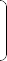 法定代理人の住所及び氏名、商号又は名称法定代理人の代表者の住所及び氏名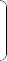 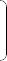 卸売販売業承継届出書卸売販売業者の地位を承継しましたので、たばこ事業法第21条において準用する第14条第３項の規定により、次のとおり届け出ます。受付年月日：	年	月	日 承継年月日年月日被承継者の住所及び商号、名称又は氏名被承継者の住所及び商号、名称又は氏名被承継者の住所及び商号、名称又は氏名被承継者の住所及び商号、名称又は氏名被承継者の住所及び商号、名称又は氏名被承継者が法人にあっては、その代表者の住所及び氏名被承継者が法人にあっては、その代表者の住所及び氏名被承継者が法人にあっては、その代表者の住所及び氏名被承継者が法人にあっては、その代表者の住所及び氏名被承継者が法人にあっては、その代表者の住所及び氏名被承継者の登録年月日及び登録番号被承継者の登録年月日及び登録番号被承継者の登録年月日及び登録番号被承継者の登録年月日及び登録番号被承継者の登録年月日及び登録番号承継者の登録年月日及び登録番号承継者の登録年月日及び登録番号承継者の登録年月日及び登録番号承継者の登録年月日及び登録番号承継者の登録年月日及び登録番号承継の原因